1. Samenvatting onderzoek ouders  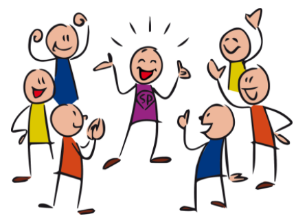 Ouders over het onderwijs  Ouders over veiligheid en welbevinden van de leerlingen Ouders over de samenwerking met school  Ingevulde vragenlijstenAlgehele 
tevredenheidSchool doet 
wat ze belooftOuders die school aanbevelen
Kinderen 
leren veel
Kinderen goed 
in beeld
Goede afstemming op verschillen
Goede uitleg en goede lessen
Bekwame leerkrachten
Fijn op school
Fijn in de groep
Fijn op het plein
Gezien en gehoord
Goed geïnformeerd
Blij met contact met leerkracht
Tevredenheid over leiderschap
Er is partnerschap!